Ремонт у третьому кабінетіКласовод Висторопська Н.С.Під час підготовки до нового 2019/2020 навчального року у класній кімнаті були виконані такі роботи:Поміняли плафони;побілили стелю;стіни зробили декоративною шпаклівкою та пофарбували;розмалювали шафу та стіни;пофарбували підлогу;замінили старі карнизи;приклеїли багети;придбали нову штору ( кошторис – 6000 грн. ) Батьки майбутніх першокласників із великим натхненням та азартом готували клас до нового навчального року: Всі батьки класу взяли участь у ремонтних роботах, але особливо велику роботу зробили: сім’я  Гордієнко, сім’я Трембачів, сім’я Музиченко також Яворська Любов Олексіївна та Мачкур Віталій  Богданович.Я дуже вдячна, що ці батьки  не залишилися байдужими, а самі зробили такий ремонт. Спасибі велике!!!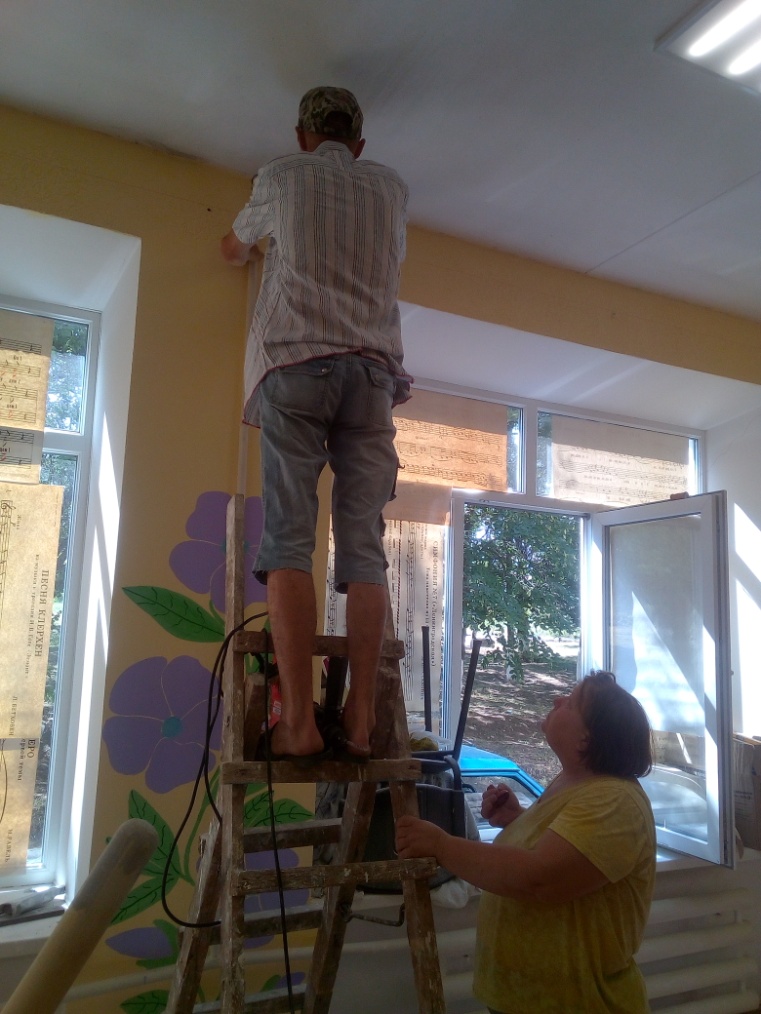 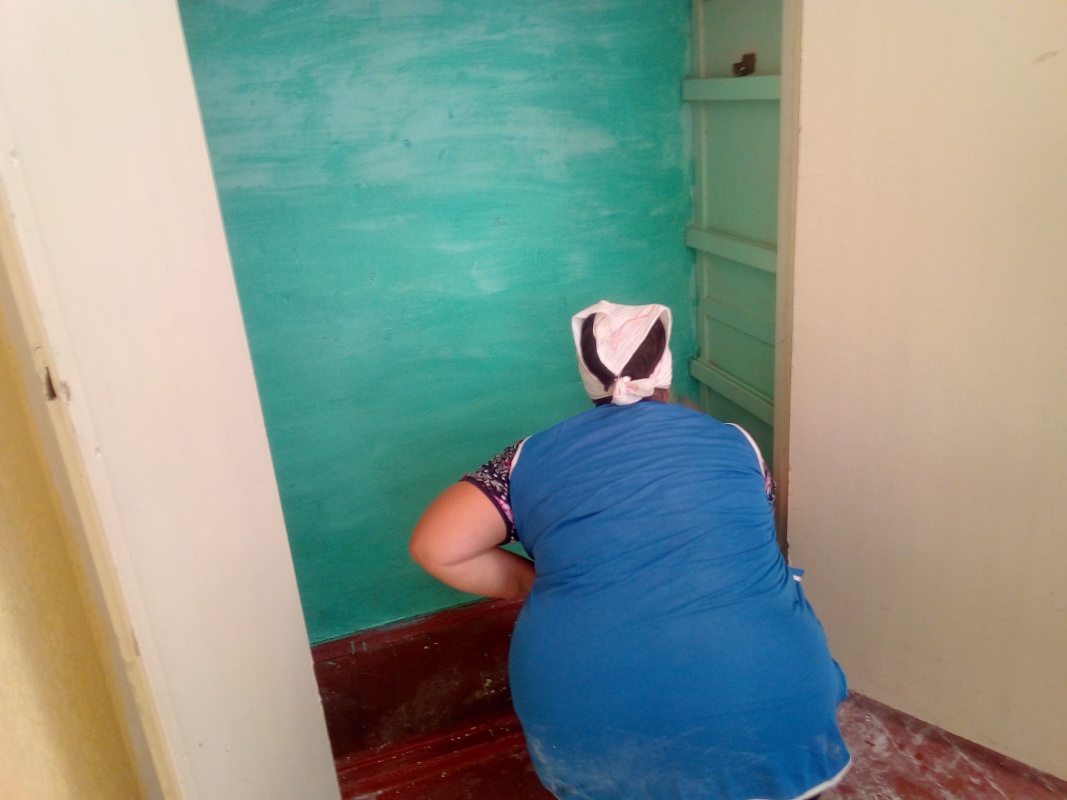 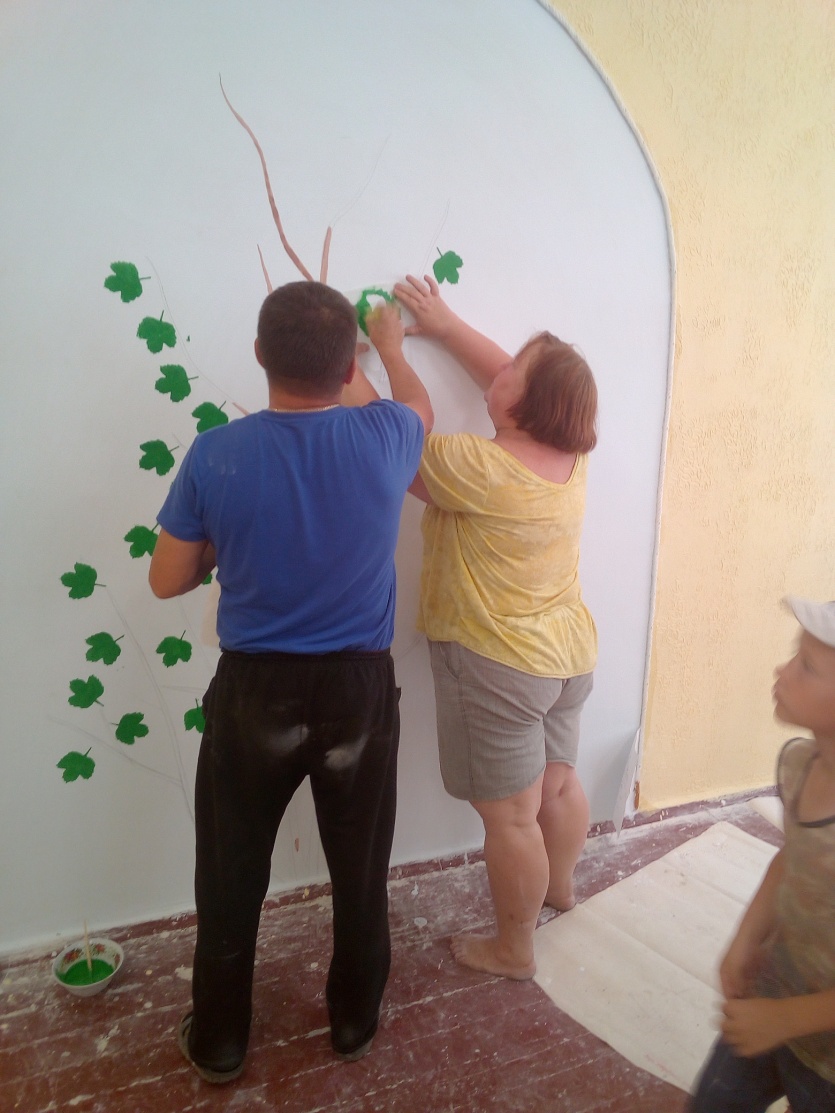 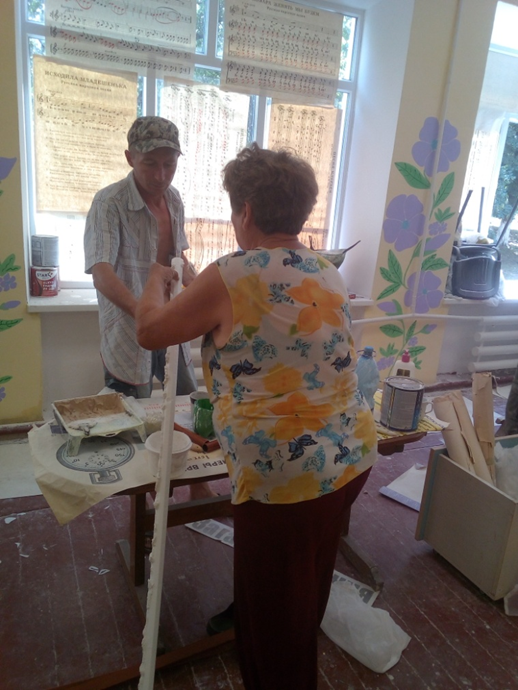 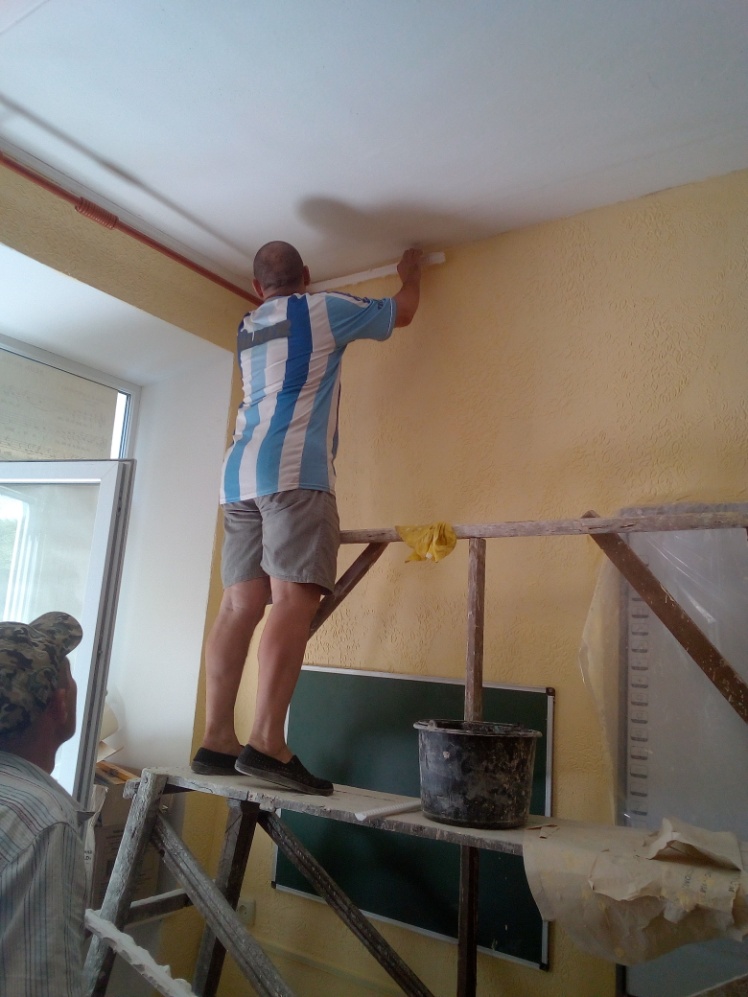 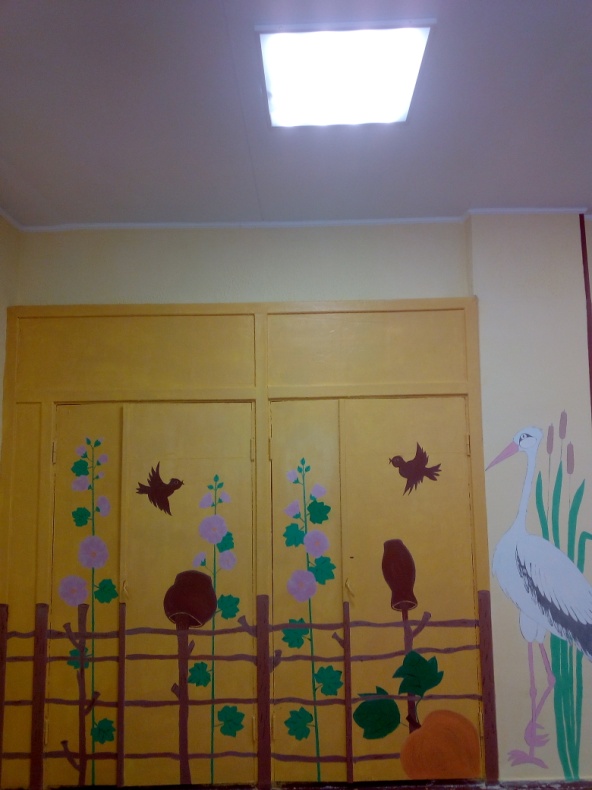 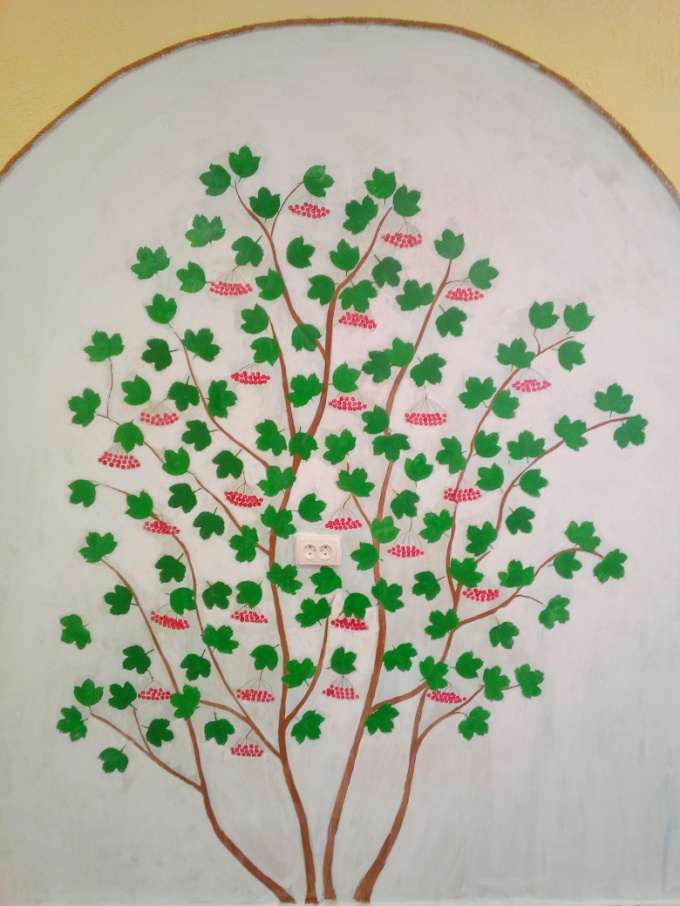 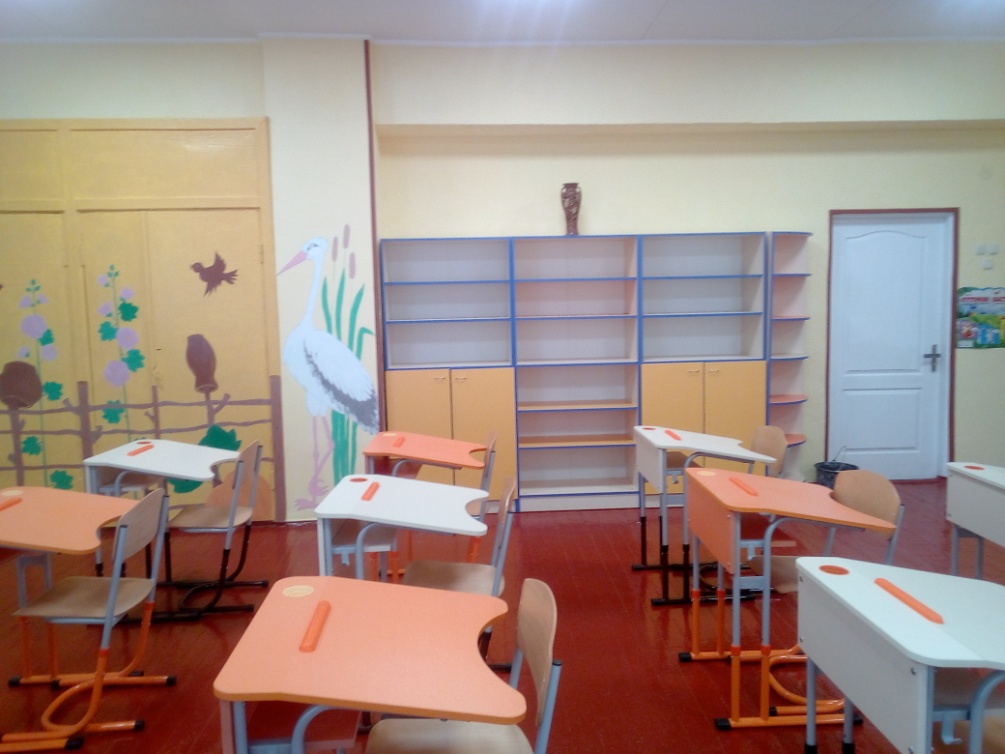 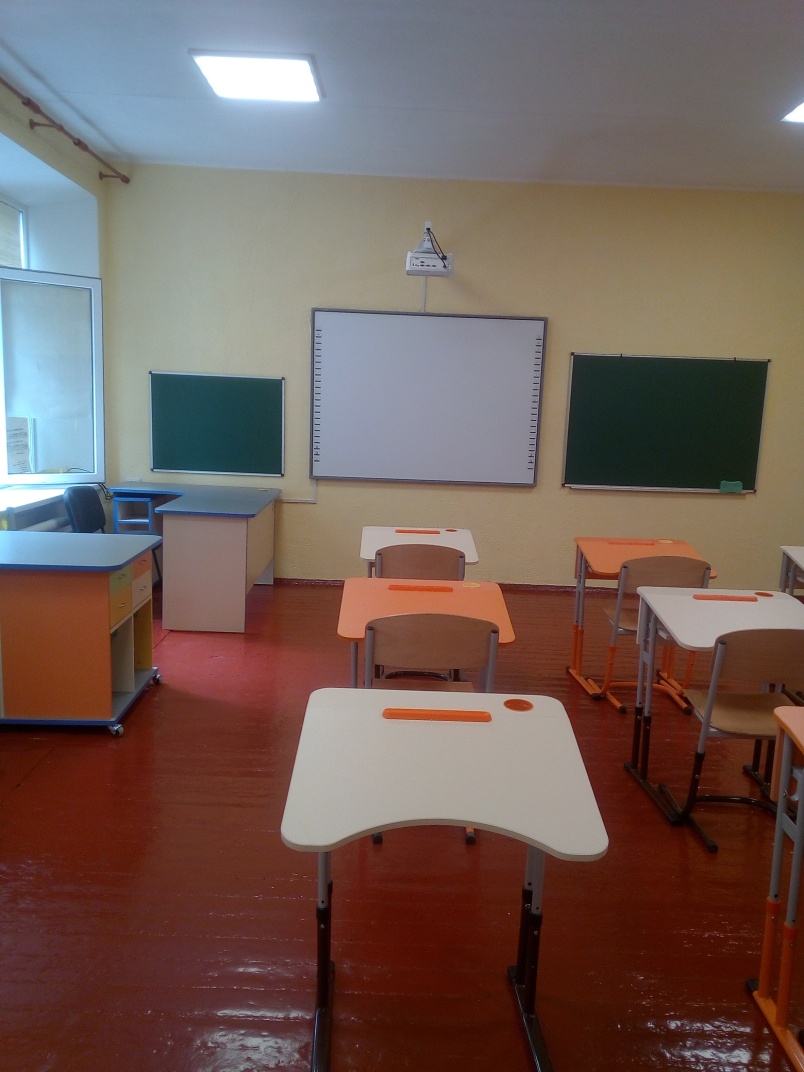 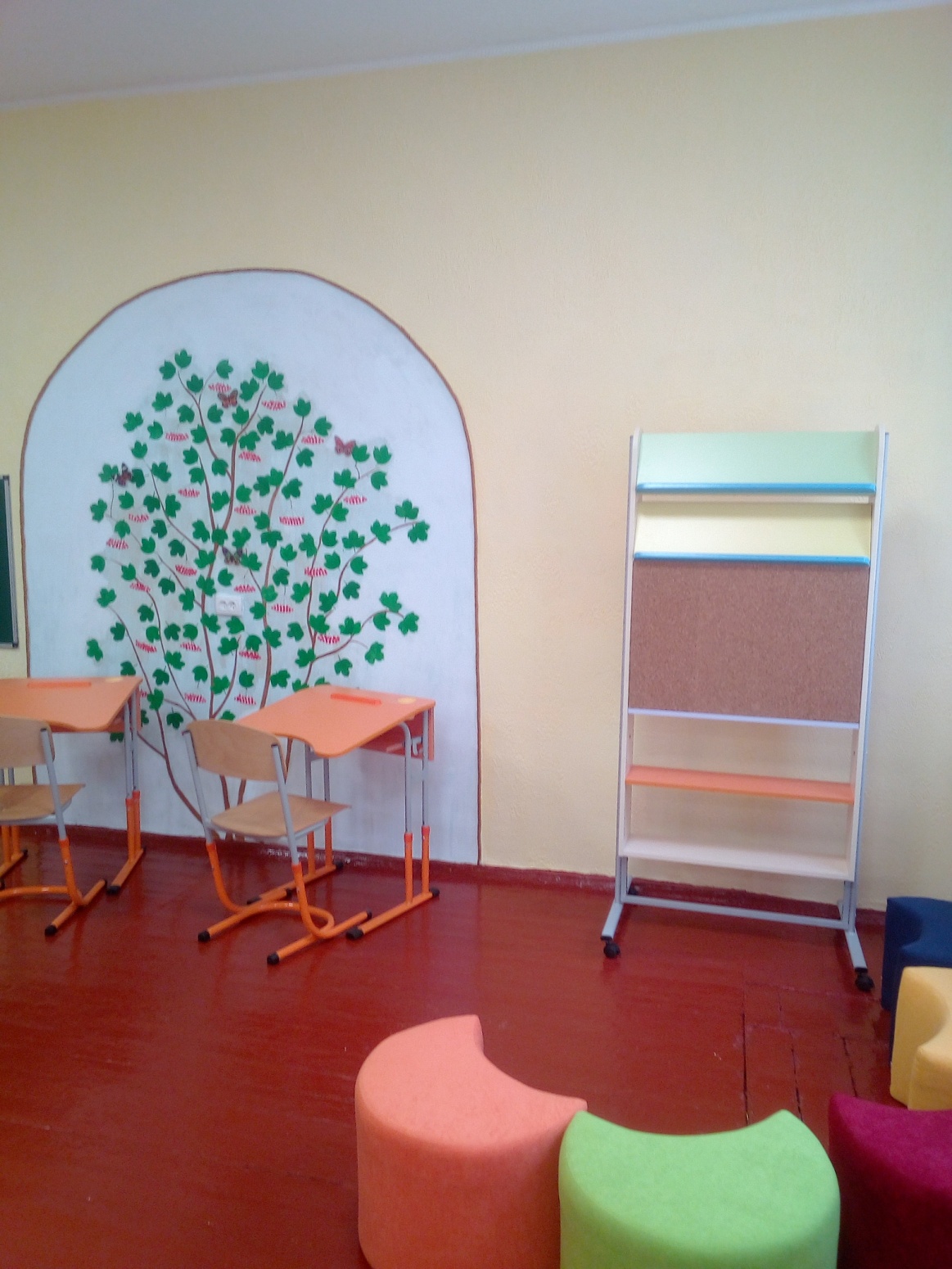 